ORDERBY THE COMMISSION:On November 21, 2002, the Commission approved a license authorizing Crown Energy Services, Inc. (Crown) to offer, render, furnish or supply natural gas supply services as a supplier in the Commonwealth of Pennsylvania to small commercial (less than 6,000 Mcf annually) and large commercial (6,000 MCF or more annually) customers in the natural gas distribution company (NGDC) service territory of National Fuel Gas Distribution Corporation (NFG).On July 9, 2012, Crown filed an application to amend its natural gas supplier license to add residential, industrial and governmental customers in the NGDC service territory of NFG.Since Crown now proposes to provide natural gas supply services to residential customers it is required to comply with, and be governed by, applicable Chapter 56 residential service regulations as set forth in the Commission Order Guidelines for Maintaining Customer Service at the Same Level of Quality Pursuant to 66 Pa. C. S. §2206(a), Assuring Conformance with 52 Pa. Code Chapter 56 Pursuant to 66 Pa. C.S. §2207(b), §2208(e) and (f) and Addressing the Application of Partial Payments (M-00991249 F003).  Thus, we deem it appropriate to reiterate certain items with respect to Chapter 56 of our regulations.  Chapter 56 (52 Pa Code Chapter 56) is applicable to residential accounts.  A natural gas supplier cannot physically disconnect a residential customer from the distribution system, and thus, the rules relating to residential service termination are not applicable to natural gas suppliers.  A natural gas supplier may seek to terminate its natural gas services through an appropriate written notice to the customer and the local distribution company.  The residential customer can then attempt to repair his or her relationship with the natural gas supplier, seek a new natural gas supplier, or default to the natural gas distribution company’s service tariffed rates in accordance with the local distribution company’s obligations under Section 2207(a), 66 Pa. C.S. §2207(a).  The customer would only be disconnected from the distribution system pursuant to appropriate regulations if the customer failed to meet his or her obligations to the natural gas distribution company or the natural gas supplier which has been designated by the Commission as the supplier of last resort.Crown has provided proofs of publication in Pennsylvania newspapers of general circulation serving the geographical territories affected by the application and proofs of service to the interested parties as required by the Commission.As of December 10, 2013, no protests have been filed, and there are no unpaid fines or open complaints.Upon full consideration of all matters of record, we find that approval of this application is necessary and proper for the service, accommodation and convenience of the public; THEREFORE,IT IS ORDERED:1.	That the application of Crown Energy Services, Inc. is hereby approved, consistent with this Order.2.	That a license be issued authorizing Crown Energy Services, Inc. to begin to offer, render, furnish or supply natural gas supply services as a supplier to residential, small commercial (less than 6,000 MCF annually), large commercial (over 6,000 MCF annually), industrial and governmental customers in the natural gas distribution company service territory of National Fuel Gas Distribution Corporation, within the Commonwealth of Pennsylvania.3.	That this proceeding at Docket No. A-125116 be closed.	BY THE COMMISSION,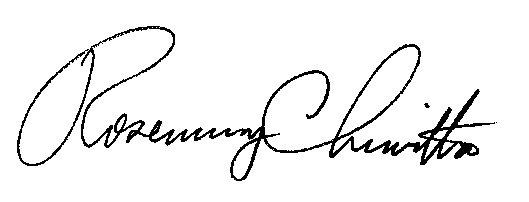 	Rosemary Chiavetta	Secretary(SEAL)ORDER ADOPTED:  December 19, 2013ORDER ENTERED:  December 19, 2013PENNSYLVANIAPUBLIC UTILITY COMMISSIONHarrisburg, PA  17105-3265PENNSYLVANIAPUBLIC UTILITY COMMISSIONHarrisburg, PA  17105-3265PENNSYLVANIAPUBLIC UTILITY COMMISSIONHarrisburg, PA  17105-3265PENNSYLVANIAPUBLIC UTILITY COMMISSIONHarrisburg, PA  17105-3265Public Meeting held December 19, 2013Public Meeting held December 19, 2013Public Meeting held December 19, 2013Public Meeting held December 19, 2013Commissioners Present:Commissioners Present:Commissioners Present:Robert F. Powelson, ChairmanJohn F. Coleman, Jr., Vice ChairmanJames H. CawleyPamela A. WitmerGladys M. BrownRobert F. Powelson, ChairmanJohn F. Coleman, Jr., Vice ChairmanJames H. CawleyPamela A. WitmerGladys M. BrownRobert F. Powelson, ChairmanJohn F. Coleman, Jr., Vice ChairmanJames H. CawleyPamela A. WitmerGladys M. BrownRobert F. Powelson, ChairmanJohn F. Coleman, Jr., Vice ChairmanJames H. CawleyPamela A. WitmerGladys M. BrownRobert F. Powelson, ChairmanJohn F. Coleman, Jr., Vice ChairmanJames H. CawleyPamela A. WitmerGladys M. BrownRobert F. Powelson, ChairmanJohn F. Coleman, Jr., Vice ChairmanJames H. CawleyPamela A. WitmerGladys M. BrownApplication of Crown Energy Services, Inc. to Amend its Natural Gas Supplier LicenseApplication of Crown Energy Services, Inc. to Amend its Natural Gas Supplier LicenseApplication of Crown Energy Services, Inc. to Amend its Natural Gas Supplier LicenseApplication of Crown Energy Services, Inc. to Amend its Natural Gas Supplier LicenseA-125116A-125116